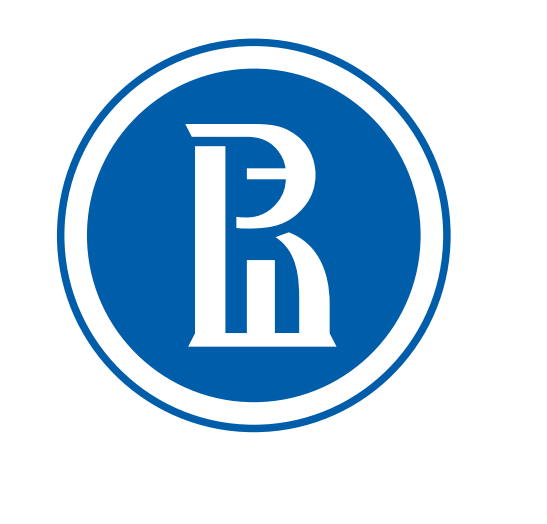 ФЕДЕРАЛЬНОЕ ГОСУДАРСТВЕННОЕ АВТОНОМНОЕ ОБРАЗОВАТЕЛЬНОЕ УЧРЕЖДЕНИЕ ВЫСШЕГО ОБРАЗОВАНИЯ "НАЦИОНАЛЬНЫЙ ИССЛЕДОВАТЕЛЬСКИЙ УНИВЕРСИТЕТ "ВЫСШАЯ ШКОЛА ЭКОНОМИКИ"ИНДИВИДУАЛЬНЫЙ УЧЕБНЫЙ ПЛАН АСПИРАНТА1. Фамилия, имя, отчество: 2. Направление: 38.06.01 Экономика3. Образовательная программа:  Экономика4. Форма обучения: очная5. Квалификация: Исследователь. Преподаватель-исследователь.6. Дата зачисления 01 ноября 2018г. (приказ о зачислении № … от … ).7. Срок окончания аспирантуры: 31 октября 2021г.8. Тема научно-квалификационной работы (диссертации): 9. Научная специальность диссертации: 10. Научный руководитель:  11. Аспирантская школа по экономике12. Контактная информация:13. Персональные научные идентификаторыОБОСНОВАНИЕ ВЫБОРА ТЕМЫ ДИССЕРТАЦИИАспирант                       			          	                  ____________ /______________Научный руководитель  					     ____________ /______________Академический директор Аспирантской школы  по экономике 	             	                                 ____________ / О.А. ДемидоваУТВЕРЖДАЮ    Проректор ________________________   «______»  ___________________2019 г.ОБЩИЙ ПЛАН РАБОТЫАспирант                       			          	                  ____________ /______________Научный руководитель  					     ____________ /______________Академический директор Аспирантской школы  по экономике 	             	                                 ____________ / О.А. ДемидоваРАБОЧИЙ  ПЛАН  1 ГОДА   ПОДГОТОВКИАспирант                       			          	                  ____________ /______________Научный руководитель  					     ____________ /______________Академический директор Аспирантской школы  по экономике 	             	                                 ____________ / О.А. Демидована русском языкена английском языкеКонтактный телефонАдрес электронной почтыORCID:Researcher ID:Scopus Author ID:SPIN-код РИНЦ:Google Scholar:ORCID:Этапы подготовкиКонтроль исполненияКонтроль исполнения1. Разработка и представление для утверждения темы научно-квалификационной  работы (диссертации)1 год обучения - 01.02.20191 год обучения - 01.02.20192. Утверждение индивидуального плана и Рабочего плана 1 года подготовкидо 1 февраля 1-го года обучениядо 1 февраля 1-го года обучения3.  Подготовка к сдаче и сдача кандидатского экзамена по специальностидо 20 октября 2-го  года обученияканд.экзамен4. Освоение дисциплин, предусмотренных учебным планомна промежуточной аттестации соответствующего года согласно учебному плануэкзамен/зачет5. Практики5. Практики5. Практики  а) Научно-исследовательская практикана каждой осенней промежуточной аттестациизачетб) Научно-педагогическая практикана каждой осенней промежуточной аттестациизачет6. Научные исследования (НИ)6. Научные исследования (НИ)6. Научные исследования (НИ)а) Выполнение обязательных видов НИ: на промежуточной аттестации соответствующего года согласно учебному планузачетв том числе:  публикация научных статей в журналах, входящих в Web of Science, Scopus, а также в дополнительный перечень журналов, публикации в которых учитываются в оценке публикационной активности в НИУ ВШЭдо 20 октября 2-го года обучения (при сроке обучения 3 года) представление 1 опубликованной статьи и 1 статьи, принятой в печать зачетб) Выполнение НИ по выборуна каждой осенней промежуточной аттестациизачет7. Обсуждение диссертации в профильном структурном подразделении и прохождение промежуточной аттестации ежегодноежегодно8. Утверждение Рабочего плана  на 2-й и последующие годы обученияна ежегодной осенней промежуточной аттестации:  до 20 октября на ежегодной осенней промежуточной аттестации:  до 20 октября 9. Государственная итоговая аттестация3 год обучения (4 год обучения)гос. экзамен,научный доклад№ Объем и краткое содержание  работыКол-во кредитов60 всегоФорма итогового контроля, срок освоения (отчетный документ при наличии)Освоение обязательных дисциплин Освоение обязательных дисциплин Освоение обязательных дисциплин Освоение обязательных дисциплин 1.1.Иностранный (английский) язык для исследователей3Экзамен, не позднее 20.06.2019 г.1.2.Философия и методология науки3Экзамен, не позднее 20.06.2019 г. 1.3.Эконометрика5Экзамен, не позднее 20.06.2019 г.1.4.Экономическая теория5Экзамен, не позднее 20.06.2019 г.1.5.Прикладная библиометрия2Экзамен, не позднее 20.10.2019 г. 2. Освоение дисциплин по выбору,  предусмотренных учебным планом2. Освоение дисциплин по выбору,  предусмотренных учебным планом2. Освоение дисциплин по выбору,  предусмотренных учебным планом2. Освоение дисциплин по выбору,  предусмотренных учебным планом2.1Указываются выбранные из учебного плана аспирантом дисциплины (модули)-не предусмотрено для 1-го года обучения3. Практики3. Практики3. Практики3. Практики3.1.Научно-исследовательская практика 
(доклад на научной конференции)-не предусмотрено для 1-го года обучения3.2.Научно-педагогическая практика (преподавательская деятельность)1Зачет, не позднее 20.10.2019 г.4. Научные исследования4. Научные исследования4. Научные исследования4. Научные исследования4.1.Обязательная частьОбязательная частьОбязательная часть4.1.1.Научно-исследовательский семинар1Зачет, не позднее 10.10.2019 г.4.1.2.Подготовка текста научно-исследовательской работы (диссертации)15Зачет, не позднее 10.10.2019 г.4.1.3.Публикация научных статей в рецензируемых изданиях-не является обязательнымна 1-м году обучения4.2.Вариативная частьВариативная частьВариативная часть4.2.1.Зачет, не позднее 10.10.2019 г.4.2.2.Зачет, не позднее 10.10.2019 г.…Зачет, не позднее 10.10.2019 г.5. Прохождение аттестации5. Прохождение аттестации5. Прохождение аттестации5. Прохождение аттестации5.1.Промежуточная аттестация (весенняя)-не позднее 20.06.20195.2. Промежуточная аттестация (осенняя)-не позднее 20.10.2019